Jiří Žáček: PODZIM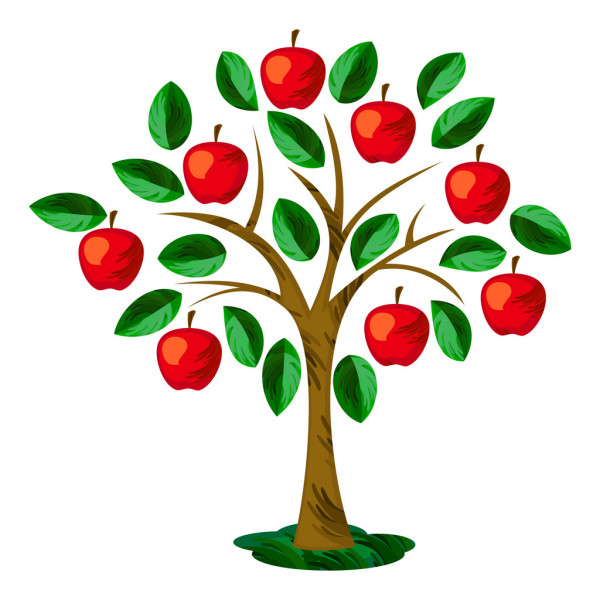 Na obloze tiše čtu si:
na jih odlétají husy.
Na zahradě za úvozem
jablíčka už zvoní o zem. 
Na polích podzim hospodaří,
k večeru si mlhu vaří.Návrhy na otázky:Proč husy odlétají na jih?Co je to úvoz?Proč jablíčka na podzim zvoní o zem?Víte, jak vzniká mlha?